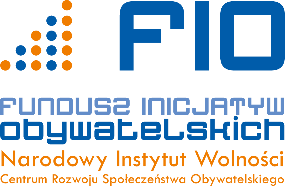 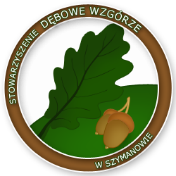 FORMULARZ ZGŁOSZENIOWYdo udziału w projekcie „Uczę się Ciebie człowieku”.Projekt dofinansowany ze środków Programu Fundusz Inicjatyw Obywatelskich 2018PROSIMY O CZYTELNE WYPEŁNIENIE FORMULARZA – DRUKOWANE LITERY. Adnotacje  pracownika  Biura Projektu:
Data wpływu formularza: ………….……………………podpis przyjmującego:  .…………………………………….................Wyniki procesu rekrutacji : 		Spełnia    		Nie spełnia DANE PERSONALNE KANDYDATA 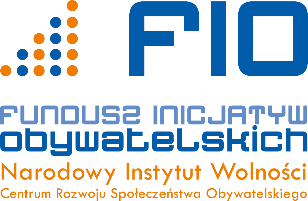 DEKLARACJA UCZESTNICTWA W PROJEKCIEProjekt dofinansowany ze środków Programu Fundusz Inicjatyw Obywatelskich 2018Wyrażam zgodę na udział/udział mojego dziecka/podopiecznego………………………………………………………………………………………………….. w projekcie pn. „Uczę się Ciebie człowieku” realizowanym przez	Stowarzyszenie Wspomagania Rozwoju Dzieci i Młodzieży Niepełnosprawnej  „Dębowe Wzgórze”  Projekt jest dofinansowany w ramach zadania publicznego - Fundusz Inicjatyw Obywatelskich.………………………………………            Miejscowość, data                              …………………………………………............ Czytelny podpis uczestnika projektu/rodzica/opiekuna prawnegoREGULAMIN REKRUTACJI I UDZIAŁU W PROJEKCIE„Uczę się Ciebie człowieku”realizowany w ramach zadania publicznego zleconego w ramach Programu Fundusz Inicjatyw Obywatelskich 2018§ 1Informacje o projekcieProjekt realizowany jest przez Stowarzyszenie Wspomagania Rozwoju Dzieci i Młodzieży Niepełnosprawnej  „Dębowe Wzgórze” w Szymanowie.Termin realizacji projektu od 2018-09-03 do 2019-12-31 zgodnie z umową 
o realizację zleconego zadania publicznego. Projekt dofinansowany jest w ramach Programu Fundusz Inicjatyw Obywatelskich.Biuro projektu: Stowarzyszenie Wspomagania Rozwoju Dzieci i Młodzieży Niepełnosprawnej  „Dębowe Wzgórze”, Oddział Rewalidacyjno-Wychowawczy, sala nr. „B”  SOSW w Szymanowie, 14-300 Morąg. Głównym celem projektu jest aktywizacja i integracja 20 osób niepełnosprawnych i 10 pełnosprawnych z powiatu ostródzkiego w okresie 16 miesięcy trwania projektu. Cel główny projektu będzie zrealizowany poprzez cele szczegółowe: 1) Budowanie właściwych relacji; 2) Rozwijanie umiejętności społecznych takich, jak praca zespołowa i tolerancja; 3) Umożliwianie uczestnikom projektu korzystania z dóbr kulturalno- oświatowych. Cele projektu będą realizowane poprzez następujące działania: Warsztaty: "Razem weselej".Wyjazdy edukacyjne "Podróże kształcą".Warsztaty sportowe "W zdrowym ciele zdrowy duch".Warsztaty aktywizująco - integrujące "Polska to nasz kraj".Podsumowanie projektu z debatą na temat tolerancji i niepełnosprawności.§ 2Postanowienia ogólneNiniejszy regulamin określa warunki rekrutacji i udziału w projekcie pt. „Uczę się Ciebie człowieku”.Stowarzyszenie Wspomagania Rozwoju Dzieci i Młodzieży Niepełnosprawnej  „Dębowe Wzgórze” zakwalifikuje do udziału w projekcie łącznie 30 beneficjentów.Udział w projekcie jest bezpłatny.Na każdych warsztatach zapewniony będzie poczęstunek oraz wszystkie materiały i sprzęty potrzebne  do przeprowadzenia warsztatów.Warsztaty odbywać się będą w budynku Specjalnego Ośrodka Szkolno-Wychowawczego 
w Szymanowie oraz w Szkole Podstawowej im. Ireny Kwintowej w Szymonowie.Nieformalnymi partnerami projektu będą: Specjalny Ośrodek Szkolno-Wychowawczy 
w Szymanowie oraz  Szkoła Podstawowa  im. Ireny Kwintowej w Szymonowie.W ramach projektu przeprowadzone zostaną następujące zajęcia warsztatowe i działania:                                                                        § 3Kryteria rekrutacjiRekrutacja przeprowadzona będzie w okresie 10.09.2018r. do 30.09.2018r.Dokumenty rekrutacyjne znajdują się na stronie internetowej  www.szymanowo.edu.pl, stronie Stowarzyszenia debowewzgorze.com oraz w biurze projektu Stowarzyszenia Wspomagania Rozwoju Dzieci i Młodzieży Niepełnosprawnej  „Dębowe Wzgórze” .Projekt skierowany jest do 30 dzieci i młodzieży zamieszkujących powiat ostródzki w wieku10-24lat    (20 osób niepełnosprawnych i 10 osób pełnosprawnych należących do harcerstwa). 
W przypadku braku chętnych rekrutacja zostanie rozszerzona o inne gminy z powiatu ostródzkiego. Osoby niepełnosprawne będą to przede wszystkim uczniowie z całego powiatu ostródzkiego, którzy uczą się w Specjalnym Ośrodku Szkolno-Wychowawczym w Szymanowie. Uczestnikiem projektu będzie mogła być osoba która:mieszka na terenie powiatu ostródzkiego; ma 10-24 lat; ma chęć działania na rzecz aktywizacji i integracji społecznej, 20 uczestników oferty przedstawi oświadczenie o stopniu niepełnosprawności; posiadać będzie pisemną zgodę od rodziców/opiekunów prawnych do udziału w projekcie,10 uczestników należy do harcerstwa, wyrazi pisemną zgodę na przetwarzanie danych osobowych i wykorzystanie wizerunku złoży komplet dokumentów rekrutacyjnych w terminie trwania naboru, podpisze deklarację uczestnictwa w projekcie. Na etapie rekrutacji istnieje możliwość uzyskania dodatkowych punktów w przypadku przynależności dziecka do kilku grup, szczególnie narażonych wykluczeniem społecznym. Każdy kandydat zostanie powiadomiony listownie lub osobiście o podjętej decyzji. W celu uniknięcia rezygnacji z projektu wnioskodawca zapewnia realizację oferty na wysokim poziomie. Zatrudniona będzie wykwalifikowana kadra mające doświadczenie w pracy z osobami niepełnosprawnymi i prowadzeniu warsztatów na temat integracji i aktywizacji społecznej. Oferta będzie innowacyjna i dostosowana do zainteresowań uczestników. Częstotliwość spotkań dostosowana będzie do możliwości czasowych uczestników.§ 4Procedura naboruOsobą odpowiedzialną za przebieg rekrutacji jest Koordynator –Beata Kosieradzka . Dodatkowe   informacje pod numer telefonu – kom. 608-394-198 w godzinach 7.00 – 15.00 oraz adresem e-mail- kosieradzcy@wp.plOdpowiedzialność za bieżącą obsługę warsztatów i wyjazdów należy do Koordynatora Projektu  i ekspertów prowadzących poszczególne warsztaty. Zgłoszenia kandydatów przyjmowane są wyłącznie poprzez pisemne zgłoszenie kandydatury (dziecka) na „Formularzu zgłoszeniowym” podpisanym przez rodzica/opiekuna w przypadku osób niepełnoletnich wraz z kompletem dokumentów tj:, zgodą pisemną rodzica/opiekuna na udział w projekcie, zgodą na przetwarzanie danych osobowych i wykorzystanie wizerunku zgodnie z RODO.Dokumenty rekrutacyjne należy składać w biurze projektu lub wysłać na adres:  Stowarzyszenie Wspomagania Rozwoju Dzieci i Młodzieży Niepełnosprawnej „Dębowe Wzgórze” Szymanowo 2, 14-300 MorągKomisja rekrutacyjna składająca się z trzech osób, w tym koordynator i pomocnik koordynatora, dokona wyboru uczestników zgodnie z przyjętymi kryteriami w niniejszym regulaminie                                                      Do obowiązków Komisji Rekrutacyjnej należeć będzie:sprawdzenie terminu złożenia formularza zgłoszeniowego;sprawdzenie kryteriów formalnych ustalonych w § 3;utworzenie list osób przyjętych i rezerwowych.Osoby, które nie zakwalifikowały się do projektu z powodu braku miejsc zostaną umieszczone na liście rezerwowej. Każdy kandydat zostanie powiadomiony listownie lub osobiście o podjętej decyzji.§ 5Obowiązki uczestnika projektu Osoby zakwalifikowane do udziału w warsztatach zobowiązane są do:regularnego uczestnictwa w warsztatach  - udział w minimum 80% godzin,nieobecność powyżej 20% godzin, wymaga od uczestnika uzasadnienia,udzielenie zgody na przetwarzanie danych osobowych i wykorzystanie wizerunku, zgodnie z RODO;podpisanie „Deklaracji uczestnictwa w projekcie”,przestrzegania punktualności,udzielania wszelkich informacji związanych z uczestnictwem w projekcie Instytucjom zewnętrznym zaangażowanym w realizację Programu Fundusz Inicjatyw Obywatelskich.W przypadku rezygnacji z uczestnictwa w projekcie, osoba będzie wykluczona 
z kolejnych warsztatów i działań.Na miejsce osoby, która zrezygnowała z uczestnictwa w projekcie, zostanie zakwalifikowana kolejna osoba z listy rezerwowej.§ 6Postanowienia końcoweRealizatorzy projektu zastrzegają sobie prawo do zmian w niniejszym Regulaminie lub wprowadzenie dodatkowych postanowień. W kwestiach nieregulowanych w Regulaminie prawo do podjęcia ostatecznej decyzji posiada Koordynator projektu.Regulamin wchodzi w życie z dniem 4 czerwca 2018 r. i obowiązuje przez cały czas trwania projektu. W sprawach nieuregulowanych niniejszym regulaminem zastosowanie mają odpowiednie reguły 
i zasady wynikające z Programu Fundusz Inicjatyw Obywatelskich, a ponadto przepisy wynikające z właściwych aktów prawa wspólnotowego i polskiego, ze szczególną uwagą na ustawę o ochronie praw danych  osobowych.Zgodnie z obowiązkiem nałożonym art. 13 Rozporządzenia Parlamentu Europejskiego i Rady (UE) 2016/679 z dnia 27 kwietnia 2016 r. w sprawie ochrony osób fizycznych w związku z przetwarzaniem danych osobowych i w sprawie swobodnego przepływu takich danych (RODO) wyrażam zgodę na przetwarzanie danych osobowych mojego dziecka.Administratorem danych osobowych jest Stowarzyszenie Wspomagania Rozwoju Dzieci 
i Młodzieży Niepełnosprawnej  „Dębowe Wzgórze”. Dane osobowe przetwarzane będą w celu przeprowadzenia rekrutacji, warsztatów, wyjazdów  
beneficjentów publicznego zleconego w ramach Programu Fundusz Inicjatyw Obywatelskich na lata 2014-2020. Dane osobowe przetwarzane są na podstawie art. 6 ust. 1 RODO.Dane osobowe będą przechowywane 5 lat od momentu rozliczenia projektu.Jeżeli uważa Pani/Pan, że przetwarzanie danych osobowych narusza przepisy o ochronie danych osobowych, ma Pani/Pan prawo wnieść skargę do organu nadzorczego, tj. Prezesa Urzędu Ochrony Danych Osobowych.Podanie danych osobowych jest dobrowolne, lecz niezbędne do zgłoszenia się do udziału 
w zadaniu publicznym. W przypadku niepodania danych nie będzie możliwe uczestnictwo w nim. Zapoznałem/am się z regulaminem:……………………….....................Podpis uczestnika projektu/rodzica/opiekuna prawnego……………………….....................Miejscowość, data                                                                                                                                                                                                                         Nazwisko ......................................................... Imiona...................................................................................Data urodzenia....................................................   Miejsce urodzenia...........................................................PESEL....................................................... Płeć:    Kobieta         Mężczyzna      Wiek  ………………….………..   Numer legitymacji szkolnej/seria i numer dowodu: ..................................................................................... Adres stałego lub czasowego zameldowania:  ulica i numer: …………………………….……………..Miejscowość…………………….………….…kod pocztowy………….……… gmina……………………….…………. powiat……………………..…….......... województwo …………………………..……….........Poszczególne działania w zakresie  realizowanego zadania publicznegoTerminy realizacji  działańWarsztaty: "Razem weselej". Zostanie zorganizowanych 18 spotkań (15 spotkań po 3 godziny, 3 spotkania po 2 godziny z psychologiem) - łącznie 51 godzin. W spotkaniach weźmie udział 20 osób niepełnosprawnych i 10 harcerzy. Będą oni mieli możliwość lepszego poznania się, zintegrowania oraz wzajemnego wspomagania. Warsztaty te obejmować będą: warsztaty z psychologiem, zabawy ruchowe, spotkania bajkowe, imprezy okolicznościowe tj. zabawa integracyjna, bal wszystkich świętych, andrzejki, wigilia, bal karnawałowy, powitanie wiosny. Dodatkowo będą zorganizowane warsztaty kulinarne, na których będą przygotowywane wspólnie proste posiłki. Wszystkie przedsięwzięcia będą sprzyjały lepszemu poznaniu się, zacieśnieniu więzi integracji i tolerancji.01.10.2018 r. - 30.12.2019 r.Wyjazdy edukacyjne "Podróże kształcą". Działania realizowane będą podczas wycieczek. Pozwolą one na rozwijanie umiejętności pozytywnego zachowania się w różnych sytuacjach i okolicznościach, samodzielności oraz miłe i pożyteczne spędzanie czasu wolnego. Będą to wycieczki o edukacyjnym charakterze do trzech parków rozrywki tj. Park Dinozaurów w Malborku, Park Etnograficzny w Olsztynku, Park rozrywki w Nowej Holandii. Uczestnicy pojadą również do Aqa Parku w Mikołajkach (wyjazd dwudniowy) i do domu do góry nogami w Szymbarku01.01.2019r. - 30.09.2019r.Warsztaty sportowe "W zdrowym ciele zdrowy duch". Realizacja działań pozwoli na rozwijanie sprawności fizycznej, zdrowej rywalizacji, samodzielności, umiejętności społecznych (praca zespołowa, tolerancja). Zajęcia będą realizowane podczas 15 spotkań po 2 godziny (łącznie 30 godzin).01.10.2018r. - 30.12.2019r.Warsztaty aktywizująco - integrujące "Polska to nasz kraj". Działania będą realizowane na terenie placówki SOSW Szymanowo oraz w Szkole Podstawowej im. Ireny Kwintowej w Szymonowie. Zostanie zorganizowanych 10 spotkań po 2 godziny. Na potrzeby realizacji działania zostanie zatrudnionych dwóch instruktorów harcerskich w stopniu co najmniej podharcmistrza i trzech wolontariuszy. Pozwolą one zintegrować się uczniom niepełnosprawnym SOSW z uczniami pełnosprawnymi oraz nawiązać z nimi przyjazne relacje. Wspólne zajęcia prowadzone będą metodami harcerskimi : zwiad, bieg patrolowy, rajd, świeczkowiska, gry i zabawy, śpiewanki, zadania międzyzbiórkowe, techniki harcerskie  samarytanka, terenoznawstwo, pionierka). Ponadto planowane są działania ukierunkowane na 100 -lecie Odzyskania Niepodległości Polski.01.11.2018r. - 01.12.2019r.Podsumowanie projektu z debatą na temat tolerancji i niepełnosprawności. Na zakończenie projektu zostaną zaprezentowane rezultaty projektu i zorganizowana będzie wystawa prac, zdjęć oraz odbędzie się publiczna debata na temat tolerancji i niepełnosprawności. Organizacją tego zadania zajmą się wszyscy uczestnicy projektu. Zaproszeni na nią będą lokalni mieszkańcy, rodziny i władze. Odpowiedzialni będą za zaplanowanie i realizację tego przedsięwzięcia według własnego pomysłu. Na podsumowanie projektu zaproszeni będą mieszkańcy, władze lokalne, oraz rodziny uczestników projektu. Działanie to znacząco przyczyni się do podniesienia umiejętności włączania się i uczestnictwa w grupach społecznych, do podejmowania inicjatyw poprzez tworzenie własnych kolekcji, bycia kreatorem własnego wizerunku.12.11.2019r. - 31.12.2019r.